À envoyer à : ce.0690263l@ac-lyon.fr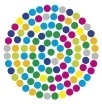 Sollicitation du pôle ressources Lyon 7 / La MulatièreSelon la charte du pôle ressources, il est nécessaire d’avoir essayé des pistes (mis en place des adaptations / aménagements au sein de la classe, de l’école), sollicité des professionnels, échangé avec les parents, avant de faire appel au pôle ressources.	Les parents sont informés de cette sollicitation. Date :  Année scolaire 20   / 20  	Date de la demande : Prénom et Nom de l’élève : 	Date de naissance : École fréquentée : 	Classe : Nom(s) du ou des enseignants : Parcours scolaire de l’élèveà renseigner par l’enseignant(e) et / ou le conseil de cycle.Conditions actuelles de la scolarisationFréquentation scolaireContexte de la demande	Description de ce qui a été mis en place pour améliorer la situation	Communication avec les parents. Date du dernier rendez-vous :      	Réflexion en conseil de cycle. Date :      	Information préoccupante. Date :      	Signalement au procureur. Date :      	équipe(s) éducative(s). Si oui, précisez la ou les dates (passée ou prévue) :      	ESS. Si oui, précisez la date de la dernière :      	Sollicitation du RASED. Date :      	Réponse :      	Sollicitation de l’équipe médico-sociale.  Date :       Préciser la nature de la sollicitation :		Médecin –		Infirmier(ère) –		Assistante socialeCoordonnées des représentants légauxCoordonnées des représentants légauxCoordonnées des représentants légauxParentsParentsAutre responsable légal Mme /  M Mme /  M Mme /  MAdresseAdresseAdresseCycle 1Cycle 1Cycle 1Cycle 2Cycle 2Cycle 2Cycle 3Cycle 3Cycle 3Année scolaireÉcole, Ville (si autre)Année scolaireÉcole, Ville (si autre)Année scolaireÉcole, Ville (si autre)PS20  /20  CP20  /20  CM120  /20  MS20  /20  CE120  /20  CM220  /20  GS20  /20  CE220  /20  Aides apportées pour chaque cycle (APC - RASED - PPRE - PAP – PAI - PPS - aides extérieures)Aides apportées pour chaque cycle (APC - RASED - PPRE - PAP – PAI - PPS - aides extérieures)Aides apportées pour chaque cycle (APC - RASED - PPRE - PAP – PAI - PPS - aides extérieures)Aides apportées pour chaque cycle (APC - RASED - PPRE - PAP – PAI - PPS - aides extérieures)Aides apportées pour chaque cycle (APC - RASED - PPRE - PAP – PAI - PPS - aides extérieures)Aides apportées pour chaque cycle (APC - RASED - PPRE - PAP – PAI - PPS - aides extérieures)Aides apportées pour chaque cycle (APC - RASED - PPRE - PAP – PAI - PPS - aides extérieures)Aides apportées pour chaque cycle (APC - RASED - PPRE - PAP – PAI - PPS - aides extérieures)Aides apportées pour chaque cycle (APC - RASED - PPRE - PAP – PAI - PPS - aides extérieures)Dispositif(s) existant(s)Commentaires	P.A.I (Projet d’Accueil Individualisé)	P.P.R.E (Programme Personnalisé de Réussite Éducative)	P.A.P (Plan d’Accompagnement Personnalisé)	P.P.S (Projet Personnalisé de Scolarisation)	Dossier MDMPH en cours (GEVA-Sco effectué)	Mesure éducative (AEA – AEMO – AEI)	Suivi médical ou paramédical externe à l’école (Suivi psychologique / Psychomotricité / Orthophonie /…)	APC	Temps périscolaireAbsence régulièreAbsence occasionnelleAbsences justifiéesL’an passéoui		non	oui		non	oui		non	Cette annéeoui		non	oui		non	oui		non	Les réussites de l’élèveLes réussites de l’élèveLes obstacles aux apprentissagesLes obstacles aux apprentissagesActivités suscitant de l’intérêtActivités mettant l’élève en difficultéCompétences acquisesCompétences de base non acquisesAttitude face au travailAttitude face au travailComportement à l’égard de ses pairsComportement à l’égard de ses pairsComportement à l’égard des adultesComportement à l’égard des adultesPositionnement des parentsAdaptations et aménagements (cf. « Les élèves ayant des difficultés de comportement »)Dans l’organisation pédagogique :     Dans les démarches mises en place :      Dans les outils proposés :      Dans la posture de l’enseignant :      Dans l’environnement de travail :      Dans le fonctionnement de l’école :      Autres observations éventuelles